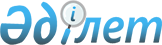 Еңбекшіқазақ ауданының 2021-2023 жылдарға арналған бюджеті туралыАлматы облысы Еңбекшіқазақ аудандық мәслихатының 2020 жылғы 25 желтоқсандағы № 72-218 шешімі. Алматы облысы Әділет департаментінде 2021 жылы 8 қаңтарда № 5849 болып тіркелді.
      Ескерту. 01.01.2021 бастап қолданысқа енгізіледі – осы шешімнің 6-тармағымен.
      2008 жылғы 4 желтоқсандағы Қазақстан Республикасының Бюджет кодексінің 9-бабының 2-тармағына, "Қазақстан Республикасындағы жергілікті мемлекеттік басқару және өзін-өзі басқару туралы" 2001 жылғы 23 қаңтардағы Қазақстан Республикасы Заңының 6-бабының 1-тармағының 1) тармақшасына сәйкес, Еңбекшіқазақ аудандық мәслихаты ШЕШІМ ҚАБЫЛДАДЫ:
      1. 2021-2023 жылдарға арналған аудандық бюджеті тиісінше осы шешімінің 1, 2 және 3-қосымшаларына сәйкес, оның ішінде 2021 жылға келесі көлемдерде бекітілсін:
      1)кірістер 24 831 724 мың теңге, оның ішінде:
      салықтық түсімдер 4 609 619 мың теңге;
      салықтық емес түсімдер 37 211 мың теңге;
      негізгі капиталды сатудан түсетін түсімдер 375 243 мың теңге;
      трансферттер түсімі 19 809 651 мың теңге;
      2) шығындар 26 703 542 мың теңге;
      3) таза бюджеттік кредиттеу 167 417 мың теңге, оның ішінде:
      бюджеттік кредиттер 233 527 мың теңге;
      мемлекеттік бюджеттен берілген кредиттер бойынша сыйақылар 88 мың теңге;
      бюджеттік кредиттерді өтеу 66 022 мың теңге;
      4) қаржы активтерімен жасалатын операциялар бойынша сальдо, оның ішінде:
      қаржылық активтерді сатып алу 40 000 мың теңге;
      мемлекеттің қаржы активтерін сатудан түсетін түсімдер 0 теңге;
      5) бюджет тапшылығы (профициті) (-) 2 079 235 мың теңге;
      6) бюджет тапшылығын қаржыландыру (профицитін пайдалану) 2 079 235 мың теңге, оның ішінде:
      қарыздар түсімдері 2 132 902 мың теңге;
      қарыздарды өтеу 66 022 мың теңге;
      бюджет қаражатының пайдаланылатын қалдықтары 12 355 мың теңге.
      Ескерту. 1-тармақ жаңа редакцияда - Алматы облысы Еңбекшіқазақ аудандық мәслихатының 19.11.2021 № 12-54 (01.01.2021 бастап қолданысқа енгізіледі) шешімімен. 


      2. 2021 жылға арналған аудандық бюджетте аудандық бюджеттен ауылдық округтардың бюджеттеріне берілетін республикалық бюджеттен жалпы сипаттағы мемлекеттiк қызметтеріне берілетін субвенциялар көлемдері 111 124 мың теңге сомасында көзделген, оның ішінде:
      3. 2021 жылға арналған аудандық бюджетте аудандық маңызы бар қала, ауылдық округтердің бюджеттеріне берілетін ағымдағы нысаналы трансферттер көзделгені ескерілісін, оның ішінде: 
      өңірлерді дамытудың 2025 жылға дейін бағдарламасы шеңберінде өңірлерді экономикалық дамытуға жәрдемдесу бойынша шараларды іске асыруға;
      Көрсетілген трансферттерді аудандық маңызы бар қала, ауылдық округтердің бюджеттеріне бөлу Еңбекшіқазақ ауданы әкімдігінің қаулысы негізінде айқындалады.
      4. Ауданның жергілікті атқарушы органының 2021 жылға арналған резерві 124 146 мың теңге сомасында бекітілсін.
      5. Осы шешімнің орындалуын бақылау Еңбекшіқазақ аудандық мәслихатының "Экономика, бюджет және қаржы мәселелері жөніндегі" тұрақты комиссиясына жүктелсін.
      6. Осы шешім 2021 жылдың 1 қаңтарынан бастап қолданысқа енгізіледі. 2021 жылға арналған аудандық бюджет
      Ескерту. 1-тармақ жаңа редакцияда - Алматы облысы Еңбекшіқазақ аудандық мәслихатының 19.11.2021 № 12-54 (01.01.2021 бастап қолданысқа енгізіледі) шешімімен.  2022 жылға арналған аудандық бюджет 2023 жылға арналған аудандық бюджет
					© 2012. Қазақстан Республикасы Әділет министрлігінің «Қазақстан Республикасының Заңнама және құқықтық ақпарат институты» ШЖҚ РМК
				
Ават ауылдық округіне
Асы ауылдық округіне
Ақши ауылдық округіне
Бартоғай ауылдық округіне 
Қаражота ауылдық округіне
Қырбалтабай ауылдық округіне
Қорам ауылдық округіне
Малыбай ауылдық округіне 
Масақ ауылдық округіне
Сөгеті ауылдық округіне
Ташкенсаз ауылдық округіне
Тескенсу ауылдық округіне
10 600 мың теңге;
7 930 мың теңге;
8 820 мың теңге;
7 629 мың теңге;
11 151 мың теңге;
9 826 мың теңге;
7 634 мың теңге;
15 889 мың теңге;
7 317 мың теңге;
12 929 мың теңге;
6 274 мың теңге;
5 125 мың теңге.
      Еңбекшіқазақ аудандық мәслихатының сессия төрағасы

Ж. АБДЫКАДЫРОВА

      Еңбекшіқазақ аудандық мәслихат хатшысының міндетін атқарушы

А. Рустамбеков
Еңбекшіқазақ аудандық мәслихатының 2020 жылғы 25 желтоқсаны № 72-218 шешіміне 1-қосымша
Санаты 
Санаты 
Санаты 
Санаты 
Сомасы,
мың теңге
Сыныбы
Сыныбы
Сыныбы
Сомасы,
мың теңге
Ішкі сыныбы
Ішкі сыныбы
Сомасы,
мың теңге
Атауы
Сомасы,
мың теңге
 I. Кірістер
24 831 724
1
Салықтық түсімдер
4 609 619
01
Табыс салығы
642 759
1
Корпоративті табыс салығы
642 759
04
Меншікке салынатын салықтар
3 493 247
1
Мүлікке салынатын салықтар
3 484 135
5
Бірыңғай жер салығы 
9 112
05
Тауарларға, жұмыстарға және қызметтерге салынатын ішкі салықтар
434 720
2
Акциздер
360 192
3
Табиғи және басқа ресурстарды пайдаланғаны үшін түсетін түсімдер
16 228
4
Кәсіпкерлік және кәсіби қызметті жүргізгені үшін алынатын алымдар
58 111
5
Ойын бизнесіне салық
189
08
Заңдық маңызы бар әрекеттерді жасағаны және (немесе) оған уәкілеттігі бар мемлекеттік органдар немесе лауазымды адамдар құжаттар бергені үшін алынатын міндетті төлемдер
38 893
1
Мемлекеттік баж
38 893
2
Салықтық емес түсімдер
37 211
01
Мемлекеттік меншіктен түсетін кірістер
17 793
5
Мемлекет меншігіндегі мүлікті жалға беруден түсетін кірістер
17 793
03
Мемлекеттік бюджеттен қаржыландырылатын мемлекеттік мекемелер ұйымдастыратын мемлекеттік сатып алуды өткізуден түсетін ақша түсімдері 
1 104
1
Мемлекеттік бюджеттен қаржыландырылатын мемлекеттік мекемелер ұйымдастыратын мемлекеттік сатып алуды өткізуден түсетін ақша түсімдері 
1 104
04
Мемлекеттік бюджеттен қаржыландырылатын, сондай-ақ Қазақстан Республикасы Ұлттық Банкінің бюджетінен (шығыстар сметасынан) ұсталатын және қаржыландырылатын мемлекеттік мекемелер салатын айыппұлдар, өсімпұлдар, санкциялар, өндіріп алулар
3 622
1
Мұнай секторы ұйымдарынан түсетін түсімдерді қоспағанда, мемлекеттік бюджеттен қаржыландырылатын, сондай-ақ Қазақстан Республикасы Ұлттық Банкінің бюджетінен (шығыстар сметасынан) ұсталатын және қаржыландырылатын мемлекеттік мекемелер салатын айыппұлдар, өсімпұлдар, санкциялар, өндіріп алулар
3 622
06
Басқа да салықтық емес түсімдер
14 692
1
Басқа да салықтық емес түсімдер
14 692
3
Негізгі капиталды сатудан түсетін түсімдер
375 243
01
Мемлекеттік мекемелерге бекітілген мемлекеттік мүлікті сату
42 590
1
Мемлекеттік мекемелерге бекітілген мемлекеттік мүлікті сату
42 590
03
Жерді және материалдық емес активтерді сату
332 653
1
Жерді сату
329 037
2
Материалдық емес активтерді сату
3 616
4
Трансферттердің түсімдері
19 809 651
01
Төмен тұрған мемлекеттiк басқару органдарынан трансферттер 
748 749
3
Аудандық маңызы бар қалалардың, ауылдардың, кенттердің, ауылдық округтардың бюджеттерінен трансферттер
748 749
02
Мемлекеттік басқарудың жоғары тұрған органдарынан түсетін трансферттер
19 060 902
2
Облыстық бюджеттен түсетін трансферттер
19 060 902
Функционалдық топ
Функционалдық топ
Функционалдық топ
Функционалдық топ
Функционалдық топ
Сомасы,
мың теңге
Функционалдық кіші топ
Функционалдық кіші топ
Функционалдық кіші топ
Функционалдық кіші топ
Сомасы,
мың теңге
Бюджеттік бағдарламалардың әкімшісі
Бюджеттік бағдарламалардың әкімшісі
Бюджеттік бағдарламалардың әкімшісі
Сомасы,
мың теңге
Бағдарлама
Атауы
Сомасы,
мың теңге
II. Шығындар
26 703 542
01
Жалпы сипаттағы мемлекеттік қызметтер
857 511
1
Мемлекеттік басқарудың жалпы функцияларын орындайтын өкілді, атқарушы және басқа органдар
780 027
112
Аудан (облыстық маңызы бар қала) мәслихатының аппараты
31 451
001
Аудан (облыстық маңызы бар қала) мәслихатының қызметін қамтамасыз ету жөніндегі қызметтер
30 243
003
Мемлекеттік органның күрделі шығыстары
1 208
122
Аудан (облыстық маңызы бар қала) әкімінің аппараты
748 576
001
Аудан (облыстық маңызы бар қала) әкімінің қызметін қамтамасыз ету жөніндегі қызметтер
280 342
003
Мемлекеттік органның күрделі шығыстары
16 700
113
Жергілікті бюджеттерден берілетін ағымдағы нысаналы трансферттер
451 534
2
Қаржылық қызмет
37 657
452
Ауданның (облыстық маңызы бар қаланың) қаржы бөлімі
37 657
001
Ауданның (облыстық маңызы бар қаланың) бюджетін орындау және коммуналдық меншігін басқару саласындағы мемлекеттік саясатты іске асыру жөніндегі қызметтер
29 295
003
Салық салу мақсатында мүлікті бағалауды жүргізу
6 847
010
Жекешелендіру, коммуналдық меншікті басқару, жекешелендіруден кейінгі қызмет және осыған байланысты дауларды реттеу
275
018
Мемлекеттік органның күрделі шығыстары
1 240
5
Жоспарлау және статистикалық қызмет
39 827
453
Ауданның (облыстық маңызы бар қаланың) экономика және бюджеттік жоспарлау бөлімі
39 827
001
Экономикалық саясатты, мемлекеттік жоспарлау жүйесін қалыптастыру және дамыту саласындағы мемлекеттік саясатты іске асыру жөніндегі қызметтер
39 827
02
Қорғаныс
76 740
1
Әскери мұқтаждар
16 342
122
Аудан (облыстық маңызы бар қала) әкімінің аппараты
16 342
005
Жалпыға бірдей әскери міндетті атқару шеңберіндегі іс-шаралар
16 342
2
Төтенше жағдайлар жөніндегі жұмыстарды ұйымдастыру
60 398
006
Аудан (облыстық маңызы бар қала) ауқымындағы төтенше жағдайлардың алдын алу және оларды жою
902
007
Аудандық (қалалық) ауқымдағы дала өрттерінің, сондай-ақ мемлекеттік өртке қарсы қызмет органдары құрылмаған елді мекендерде өрттердің алдын алу және оларды сөндіру жөніндегі іс-шаралар
59 496
03
Қоғамдық тәртіп, қауіпсіздік, құқықтық, сот, қылмыстық-атқару қызметі
85 041
1
Құқық қорғау қызметi
3 841
467
Ауданның (облыстық маңызы бар қаланың) құрылыс бөлімі
3 841
066
Қоғамдық тәртіп пен қауіпсіздік объектілерін салу
3 841
9
Қоғамдық тәртіп және қауіпсіздік саласындағы өзге де қызметтер
81 200
485
Ауданның (облыстық маңызы бар қаланың) жолаушылар көлігі және автомобиль жолдары бөлімі
81 200
021
Елді мекендерде жол қозғалысы қауіпсіздігін қамтамасыз ету
81 200
06
Әлеуметтік көмек және әлеуметтік қамсыздандыру
4 192 630
1
Әлеуметтік қамсыздандыру
1 929 658
451
Ауданның (облыстық маңызы бар қаланың) жұмыспен қамту және әлеуметтік бағдарламалар бөлімі
1 929658
005
Мемлекеттік атаулы әлеуметтік көмек
1 929 658
2
Әлеуметтік көмек
2 133 127
451
Ауданның (облыстық маңызы бар қаланың) жұмыспен қамту және әлеуметтік бағдарламалар бөлімі
2 133 127
002
Жұмыспен қамту бағдарламасы
995 426
004
Ауылдық жерлерде тұратын денсаулық сақтау, білім беру, әлеуметтік қамтамасыз ету, мәдениет, спорт және ветеринар мамандарына отын сатып алуға Қазақстан Республикасының заңнамасына сәйкес әлеуметтік көмек көрсету
106 009
006
Тұрғын үйге көмек көрсету
61 492
007
Жергілікті өкілетті органдардың шешімі бойынша мұқтаж азаматтардың жекелеген топтарына әлеуметтік көмек
259 734
010
Үйден тәрбиеленіп оқытылатын мүгедек балаларды материалдық қамтамасыз ету
19 112
014
Мұқтаж азаматтарға үйде әлеуметтік көмек көрсету
126 697
017
Оңалтудың жеке бағдарламасына сәйкес мұқтаж мүгедектердi мiндеттi гигиеналық құралдармен қамтамасыз ету, қозғалуға қиындығы бар бірінші топтағы мүгедектерге жеке көмекшінің және есту бойынша мүгедектерге қолмен көрсететiн тіл маманының қызметтерін ұсыну 
461 873
023
Жұмыспен қамту орталықтарының қызметін қамтамасыз ету
102 784
9
Әлеуметтік көмек және әлеуметтік қамтамасыз ету салаларындағы өзге де қызметтер
129 845
451
Ауданның (облыстық маңызы бар қаланың) жұмыспен қамту және әлеуметтік бағдарламалар бөлімі
114 695
001
Жергілікті деңгейде халық үшін әлеуметтік бағдарламаларды жұмыспен қамтуды қамтамасыз етуді іске асыру саласындағы мемлекеттік саясатты іске асыру жөніндегі қызметтер
62 964
011
Жәрдемақыларды және басқа да әлеуметтік төлемдерді есептеу, төлеу мен жеткізу бойынша қызметтерге ақы төлеу
28 255
021
Мемлекеттік органның күрделі шығыстары
1 000
050
Қазақстан Республикасында мүгедектердің құқықтарын қамтамасыз етуге және өмір сүру сапасын жақсарту
8 180
067
Ведомстволық бағыныстағы мемлекеттік мекемелер мен ұйымдардың күрделі шығыстары
14 296
487
Ауданның (облыстық маңызы бар қаланың) тұрғын үй-коммуналдық шаруашылық және тұрғын үй инспекция бөлімі
15 150
094
Әлеуметтік көмек ретінде тұрғын үй сертификаттарын беру
15 000
097
Сенім білдірілген агенттің тұрғын үй сертификаттарын беру бойынша (бюджеттік кредит түріндегі әлеуметтік қолдау) қызметтеріне ақы төлеу
150
07
Тұрғын үй-коммуналдық шаруашылық
9 555 971
1
Тұрғын үй шаруашылығы
6 325 326
463
Ауданның (облыстық маңызы бар қаланың) жер қатынастары бөлімі
300 000
016
Мемлекет мұқтажы үшін жер учаскелерін алу
300 000
467
Ауданның (облыстық маңызы бар қаланың) құрылыс бөлімі
3 636 314
003
Коммуналдық тұрғын үй қорының тұрғын үйін жобалау және (немесе) салу, реконструкциялау
821 704
004
Инженерлік-коммуникациялық инфрақұрылымды жобалау, дамыту және (немесе) жайластыру
2 814 610
487
Ауданның (облыстық маңызы бар қаланың) тұрғын үй-коммуналдық шаруашылық және тұрғын үй инспекция бөлімі
2 389 012
001
Тұрғын үй-коммуналдық шаруашылық және тұрғын үй қоры саласында жергілікті деңгейде мемлекеттік саясатты іске асыру бойынша қызметтер
39 968
032
Ведомстволық бағыныстағы мемлекеттік мекемелер мен ұйымдардың күрделі шығыстары
212 576
113
Жергілікті бюджеттерден берілетін ағымдағы нысаналы трансферттер
2 136 468
2
Коммуналдық шаруашылық
 3 173 967
467
Ауданның (облыстық маңызы бар қаланың) құрылыс бөлімі
5 000
005
Коммуналдық шаруашылығын дамыту
5 000
487
Ауданның (облыстық маңызы бар қаланың) тұрғын үй-коммуналдық шаруашылық және тұрғын үй инспекция бөлімі
3 168 967
016
Сумен жабдықтау және су бұру жүйесінің жұмыс істеуі
95 500
058
Ауылдық елді мекендердегі сумен жабдықтау және су бұру жүйелерін дамыту
3 073 467
3
Елді-мекендерді көркейту
56 678
487
Ауданның (облыстық маңызы бар қаланың) тұрғын үй-коммуналдық шаруашылық және тұрғын үй инспекция бөлімі
56 678
025
Елдi мекендердегі көшелердi жарықтандыру
10 500
030
Елді мекендерді абаттандыру және көгалдандыру
46 178
08
Мәдениет, спорт, туризм және ақпараттық кеңістік
496 503
1
Мәдениет саласындағы қызмет
330 797
455
Ауданның (облыстық маңызы бар қаланың) мәдениет және тілдерді дамыту бөлімі
303 179
003
Мәдени-демалыс жұмысын қолдау
303 179
467
Ауданның (облыстық маңызы бар қаланың) құрылыс бөлімі
27 618
011
Мәдениет объектілерін дамыту
27 618
2
Спорт
26 691
465
Ауданның (облыстық маңызы бар қаланың) дене шынықтыру және спорт бөлімі
26 691
001
Жергілікті деңгейде дене шынықтыру және спорт саласындағы мемлекеттік саясатты іске асыру жөніндегі қызметтер
11 789
006
Аудандық (облыстық маңызы бар қалалық) деңгейде спорттық жарыстар өткізу
5 592
007
Әртүрлі спорт түрлері бойынша аудан (облыстық маңызы бар қала) құрама командаларының мүшелерін дайындау және олардың облыстық спорт жарыстарына қатысуы
9 310
3
Ақпараттық кеңістік
96 915
455
Ауданның (облыстық маңызы бар қаланың) мәдениет және тілдерді дамыту бөлімі
82 965
006
Аудандық (қалалық ) кітапханалардың жұмыс істеуі
81 883
007
Мемлекеттiк тiлдi және Қазақстан халқының басқа да тiлдерін дамыту
1 082
456
Ауданның (облыстық маңызы бар қаланың) ішкі саясат бөлімі
13 950
002
Мемлекеттік ақпараттық саясат жүргізу жөніндегі қызметтер
13 950
9
Мәдениет, спорт, туризм және ақпараттық кеңістікті ұйымдастыру жөніндегі өзге де қызметтер
42 100
455
Ауданның (облыстық маңызы бар қаланың) мәдениет және тілдерді дамыту бөлімі
22 043
001
Жергілікті деңгейде тілдерді және мәдениетті дамыту саласындағы мемлекеттік саясатты іске асыру жөніндегі қызметтер
13 743
010
Мемлекеттік органның күрделі шығыстары
300
032
Ведомстволық бағыныстағы мемлекеттік мекемелер мен ұйымдардың күрделі шығыстары
8 000
456
Ауданның (облыстық маңызы бар қаланың) ішкі саясат бөлімі
20 057
001
Жергілікті деңгейде ақпарат, мемлекеттілікті нығайту және азаматтардың әлеуметтік сенімділігін қалыптастыру саласында мемлекеттік саясатты іске асыру жөніндегі қызметтер
19 757
006
Мемлекеттік органның күрделі шығыстары
300
9
Отын-энергетика кешенi және жер қойнауын пайдалану
49 265
1
Отын және энергетика
49 265
487
Ауданның (облыстық маңызы бар қаланың) тұрғын үй-коммуналдық шаруашылық және тұрғын үй инспекциясы бөлімі
49 265
009
Жылу-энергетикалық жүйені дамыту
49 265
10
Ауыл, су, орман, балық шаруашылығы, ерекше қорғалатын табиғи аумақтар, қоршаған ортаны және жануарлар дүниесін қорғау, жер қатынастары
295 484
1
Ауыл шаруашылығы
35 401
462
Ауданның (облыстық маңызы бар қаланың) ауыл шаруашылығы бөлімі
35 401
001
Жергілікті деңгейде ауыл шаруашылығы саласындағы мемлекеттік саясатты іске асыру жөніндегі қызметтер
35 013
006
Мемлекеттік органның күрделі шығыстары
388
6
Жер қатынастары
218 965
463
Ауданның (облыстық маңызы бар қаланың) жер қатынастары бөлімі
218 965
001
Аудан (облыстық маңызы бар қала) аумағында жер қатынастарын реттеу саласындағы мемлекеттік саясатты іске асыру жөніндегі қызметтер
124 446
004
Жерді аймақтарға бөлу жөніндегі жұмыстарды ұйымдастыру
94 019
007
Мемлекеттік органның күрделі шығыстары
500
9
Ауыл, су, орман, балық шаруашылығы, қоршаған ортаны қорғау және жер қатынастары саласындағы басқа да қызметтер
41 118
453
Ауданның (облыстық маңызы бар қаланың) экономика және бюджеттік жоспарлау бөлімі
41 118
099
Мамандарға әлеуметтік қолдау көрсету жөніндегі шараларды іске асыру
41 118
11
Өнеркәсіп, сәулет, қала құрылысы және құрылыс қызметі
56 708
2
Сәулет, қала құрылысы және құрылыс қызметі
56 708
467
Ауданның (облыстық маңызы бар қаланың) құрылыс бөлімі
36 592
001
Жергілікті деңгейде құрылыс саласындағы мемлекеттік саясатты іске асыру жөніндегі қызметтер
36 092
017
Мемлекеттік органның күрделі шығыстары
500
468
Ауданның (облыстық маңызы бар қаланың) сәулет және қала құрылысы бөлімі
20 116
001
Жергілікті деңгейде сәулет және қала құрылысы саласындағы мемлекеттік саясатты іске асыру жөніндегі қызметтер
19 616
004
Мемлекеттік органның күрделі шығыстары
500
12
Көлік және коммуникация
1 120 599
1
Автомобиль көлігі
832 437
485
Ауданның (облыстық маңызы бар қаланың) жолаушылар көлігі және автомобиль жолдары бөлімі
832 437
023
Автомобиль жолдарының жұмыс істеуін қамтамасыз ету
214 055
045
Аудандық маңызы бар автомобиль жолдарын және елді-мекендердің көшелерін күрделі және орташа жөндеу
618 382
9
Көлік және коммуникациялар саласындағы басқа да қызметтер
288 162
485
Ауданның (облыстық маңызы бар қаланың) жолаушылар көлігі және автомобиль жолдары бөлімі
288 162
001
Жергілікті деңгейде жолаушылар көлігі және автомобиль жолдары саласындағы мемлекеттік саясатты іске асыру жөніндегі қызметтер
13 975
003
Мемлекеттік органның күрделі шығыстары
300
113
Жергілікті бюджеттерден берілетін ағымдағы нысаналы трансферттер
273 887
13
Басқалар
554 499
3
Кәсiпкерлiк қызметтi қолдау және бәсекелестікті қорғау
17 549
469
Ауданның (облыстық маңызы бар қаланың) кәсіпкерлік бөлімі
17 549
001
Жергілікті деңгейде кәсіпкерлік дамыту саласындағы мемлекеттік саясатты іске асыру жөніндегі қызметтер
17 249
004
Мемлекеттік органның күрделі шығыстары
300
9
Басқалар
536 950
452
Ауданның (облыстық маңызы бар қаланың) қаржы бөлімі
105 463
012
Ауданның (облыстық маңызы бар қаланың) жергілікті атқарушы органының резерві
105 463
487
Ауданның (облыстық маңызы бар қаланың) тұрғын үй-коммуналдық шаруашылық және тұрғын үй инспекция бөлімі
431 487
079
"Ауыл-Ел бесігі" жобасы шеңберінде ауылдық елді мекендердегі әлеуметтік және инженерлік инфрақұрылымдарды дамыту
431 487
14
Борышқа қызмет көрсету
258 240
1
Борышқа қызмет көрсету
258 240
452
Ауданның (облыстық маңызы бар қаланың) қаржы бөлімі
258 240
013
Жергілікті атқарушы органдардың облыстық бюджеттен қарыздар бойынша сыйақылар мен өзге де төлемдерді төлеу бойынша борышына қызмет көрсету
258 240
15
Трансферттер
9 103 277
1
Трансферттер
9 103 277
452
Ауданның (облыстық маңызы бар қаланың) қаржы бөлімі
9 103 277
006
Пайдаланылмаған (толық пайдаланылмаған) нысаналы трансферттерді қайтару
18 683
024
Заңнаманы өзгертуге байланысты жоғары тұрған бюджеттің шығындарын өтеуге төменгі тұрған бюджеттен ағымдағы нысаналы трансферттер
8 891 190
039
Заңнаманың өзгеруіне байланысты жоғары тұрған бюджеттен төмен тұрған бюджеттерге өтемақыға берілетін ағымдағы нысаналы трансферттер
82 280
038
Субвенциялар
111 124
16
Қарыздарды өтеу
1 074
1
Қарыздарды өтеу
1 074
452
Ауданның (облыстық маңызы бар қаланың) қаржы бөлімі
1 074
021
Жергілікті бюджеттен бөлінген пайдаланылмаған бюджеттік кредиттерді қайтару
1 074
III. Таза бюджеттік кредиттеу
167 417
Бюджеттік кредиттер
233 527
06
Әлеуметтiк көмек және әлеуметтiк қамсыздандыру
6 000
9
Әлеуметтiк көмек және әлеуметтiк қамтамасыз ету салаларындағы өзге де қызметтер
6 000
487
Ауданның (облыстық маңызы бар қаланың) тұрғын үй-коммуналдық шаруашылық және тұрғын үй инспекция бөлімі
6 000
095
Әлеуметтік қолдау ретінде тұрғын үй сертификаттарын беру үшін бюджеттік кредиттер
6 000
10
Ауыл, су, орман, балық шаруашылығы, ерекше қорғалатын табиғи аумақтар, қоршаған ортаны және жануарлар дүниесін қорғау, жер қатынастары
227 527
9
Ауыл, су, орман, балық шаруашылығы қоршаған ортаны қорғау және жер қатынастары саласындағы басқа да қызметтер
227 527
453
Ауданның (облыстық маңызы бар қаланың) экономика және бюджеттік жоспарлау бөлімі
227 527
006
Мамандарды әлеуметтік қолдау шараларын іске асыру үшін бюджеттік кредиттер
227 527
Санаты
Санаты
Санаты
Санаты
Сомасы, 
мың теңге
Сыныбы
Сыныбы
Сыныбы
Сомасы, 
мың теңге
Ішкі сыныбы
Атауы
Сомасы, 
мың теңге
I.Кірістер
66 110
2
Салықтық емес түсімдер
88
01
Мемлекеттік меншіктен түсетін кірістер 
88 
7
Мемлекеттік бюджеттен берілген кредиттер бойынша сыйақылар
88
Бюджеттік кредиттерді өтеу
66 022
5
Бюджеттік кредиттерді өтеу
66 022
01
Бюджеттік кредиттерді өтеу
66 022
1
Мемлекеттік бюджеттен берілетін бюджеттік кредиттерді өтеу
66 022
Функционалдық топ
Функционалдық топ
Функционалдық топ
Функционалдық топ
Функционалдық топ
Сомасы,
мың теңге
Функционалдық кіші топ
Функционалдық кіші топ
Функционалдық кіші топ
Функционалдық кіші топ
Сомасы,
мың теңге
Бюджеттік бағдарламалардың әкімшісі
Бюджеттік бағдарламалардың әкімшісі
Бюджеттік бағдарламалардың әкімшісі
Сомасы,
мың теңге
Бағдарлама
Атауы
IV. Қаржылық активтерімен жасалатын операциялар бойынша сальдо
40 000
Қаржылық активтерді сатып алу
40 000
Мемлекеттің қаржы активтерін сатудан түсетін түсімдер
40 000
13
Өзгелері
40 000
9
Өзгелері
40 000
455
Мәдениет және тілдерді дамыту бөлімі
40 000
065
Жарғылық капиталды қалыптастыру немесе ұлғайту
40 000
Санаты
Санаты
Санаты
Санаты
Сомасы,
мың теңге
Сыныбы
Сыныбы
Атауы
Сомасы,
мың теңге
Ішкі сыныбы
Ішкі сыныбы
Сомасы,
мың теңге
V. Бюджет тапшылығы (профициті)
-2 079 235
VI. Бюджет тапшылығын қаржыландыру (профицитін пайдалану)
2 079 235
7
Қарыздар түсімдері
2 132 902
01
Мемлекеттік ішкі қарыздар
2 132 902
2
Қарыз алу келісімшарттары
2 132 902
8
Бюджет қаражатының пайдаланылатын қалдықтары
12 355
01
Бюджет қаражаты қалдықтары
12 355
1
Бюджет қаражатының бос қалдықтары
12 355
Функционалдық топ
Функционалдық топ
Функционалдық топ
Функционалдық топ
Функционалдық топ
Сомасы,
мың теңге
Функционалдық кіші топ
Функционалдық кіші топ
Функционалдық кіші топ
Функционалдық кіші топ
Сомасы,
мың теңге
Бюджеттік бағдарламалардың әкімшісі
Бюджеттік бағдарламалардың әкімшісі
Бюджеттік бағдарламалардың әкімшісі
Сомасы,
мың теңге
Бағдарлама
Атауы
16
Қарыздарды өтеу
66 022
1
Қарыздарды өтеу
66 022
452
Ауданның (облыстық маңызы бар қаланың) қаржы бөлімі
66 022
008
Жергілікті атқарушы органның жоғары тұрған бюджет алдындағы борышын өтеу
66 022Еңбекшіқазақ аудандық мәслихатының 2020 жылғы 25 желтоқсаны № 72-218 шешіміне 2-қосымша
Санаты 
Санаты 
Санаты 
Санаты 
Сомасы,
мың теңге
Сыныбы
Сыныбы
Сыныбы
Сомасы,
мың теңге
Ішкі сыныбы
Ішкі сыныбы
Сомасы,
мың теңге
Атауы
Сомасы,
мың теңге
 I. Кірістер
11 105 937
1
Салықтық түсімдер
4 991 720
01
Табыс салығы
712 100
1
Корпоративті табыс салығы
712 100
04
Меншікке салынатын салықтар
3 676 100
1
Мүлікке салынатын салықтар
3 676 100
05
Тауарларға, жұмыстарға және қызметтерге салынатын ішкі салықтар
554 320
2
Акциздер
476 970
3
Табиғи және басқа ресурстарды пайдаланғаны үшін түсетін түсімдер
21 600
4
Кәсіпкерлік және кәсіби қызметті жүргізгені үшін алынатын алымдар
55 750
08
Заңдық маңызы бар әрекеттерді жасағаны және (немесе) оған уәкілеттігі бар мемлекеттік органдар немесе лауазымды адамдар құжаттар бергені үшін алынатын міндетті төлемдер
49 200
1
Мемлекеттік баж
49 200
2
Салықтық емес түсімдер
58 400
01
Мемлекеттік меншіктен түсетін кірістер
15 350
5
Мемлекет меншігіндегі мүлікті жалға беруден түсетін кірістер
15 350
04
Мемлекеттік бюджеттен қаржыландырылатын, сондай-ақ Қазақстан Республикасы Ұлттық Банкінің бюджетінен (шығыстар сметасынан) ұсталатын және қаржыландырылатын мемлекеттік мекемелер салатын айыппұлдар, өсімпұлдар, санкциялар, өндіріп алулар
3 550
1
Мұнай секторы ұйымдарынан түсетін түсімдерді қоспағанда, мемлекеттік бюджеттен қаржыландырылатын, сондай-ақ Қазақстан Республикасы Ұлттық Банкінің бюджетінен (шығыстар сметасынан) ұсталатын және қаржыландырылатын мемлекеттік мекемелер салатын айыппұлдар, өсімпұлдар, санкциялар, өндіріп алулар
3 550
06
Басқа да салықтық емес түсімдер
39 500
1
Басқа да салықтық емес түсімдер
39 500
3
Негізгі капиталды сатудан түсетін түсімдер
1 064 421
01
Мемлекеттік мекемелерге бекітілген мемлекеттік мүлікті сату
46 260
1
Мемлекеттік мекемелерге бекітілген мемлекеттік мүлікті сату
46 260
03
Жерді және материалдық емес активтерді сату
1 018 161
1
Жерді сату
1 018 161
4
Трансферттердің түсімдері
4 991 396
01
Төмен тұрған мемлекеттік басқару органдарынан трансферттер
827 338
3
Аудандық маңызы бар қалалардың, ауылдардың, кенттердің, аулдық округтардың бюджеттерінен трансферттер
827 338
02
Мемлекеттік басқарудың жоғары тұрған органдарынан түсетін трансферттер
4 164 058
2
Облыстық бюджеттен түсетін трансферттер
4 164 058
Функционалдық топ
Функционалдық топ
Функционалдық топ
Функционалдық топ
Функционалдық топ
Сомасы,
мың теңге
Функционалдық кіші топ
Функционалдық кіші топ
Функционалдық кіші топ
Функционалдық кіші топ
Сомасы,
мың теңге
Бюджеттік бағдарламалардың әкімшісі
Бюджеттік бағдарламалардың әкімшісі
Бюджеттік бағдарламалардың әкімшісі
Сомасы,
мың теңге
Бағдарлама
Атауы
Сомасы,
мың теңге
II. Шығындар
11 039 915
01
Жалпы сипаттағы мемлекеттік қызметтер
469 288
1
Мемлекеттік басқарудың жалпы функцияларын орындайтын өкілді, атқарушы және басқа органдар
408 079
112
Аудан (облыстық маңызы бар қала) мәслихатының аппараты
23 217
001
Аудан (облыстық маңызы бар қала) мәслихатының қызметін қамтамасыз ету жөніндегі қызметтер
21 217
003
Мемлекеттік органның күрделі шығыстары
2 000
122
Аудан (облыстық маңызы бар қала) әкімінің аппараты
384 862
001
Аудан (облыстық маңызы бар қала) әкімінің қызметін қамтамасыз ету жөніндегі қызметтер
161 928
003
Мемлекеттік органның күрделі шығыстары
5 100
113
Жергілікті бюджеттерден берілетін ағымдағы нысаналы трансферттер
217 834
2
Қаржылық қызмет
33 323
452
Ауданның (облыстық маңызы бар қаланың) қаржы бөлімі
33 323
001
Ауданның (облыстық маңызы бар қаланың) бюджетін орындау және коммуналдық меншігін басқару саласындағы мемлекеттік саясатты іске асыру жөніндегі қызметтер
19 513
003
Салық салу мақсатында мүлікті бағалауды жүргізу
10 588
010
Жекешелендіру, коммуналдық меншікті басқару, жекешелендіруден кейінгі қызмет және осыған байланысты дауларды реттеу
2 522
018
Мемлекеттік органның күрделі шығыстары
700
5
Жоспарлау және статистикалық қызмет
27 886
453
Ауданның (облыстық маңызы бар қаланың) экономика және бюджеттік жоспарлау бөлімі
27 886
001
Экономикалық саясатты, мемлекеттік жоспарлау жүйесін қалыптастыру және дамыту саласындағы мемлекеттік саясатты іске асыру жөніндегі қызметтер
26 886
004
Мемлекеттік органның күрделі шығыстары
1 000
02
Қорғаныс
53 780
1
Әскери мұқтаждар
16 975
122
Аудан (облыстық маңызы бар қала) әкімінің аппараты
16 975
005
Жалпыға бірдей әскери міндетті атқару шеңберіндегі іс-шаралар
16 975
2
Төтенше жағдайлар жөніндегі жұмыстарды ұйымдастыру
36 805
007
Аудандық (қалалық) ауқымдағы дала өрттерінің, сондай-ақ мемлекеттік өртке қарсы қызмет органдары құрылмаған елді мекендерде өрттердің алдын алу және оларды сөндіру жөніндегі іс-шаралар
36 805
03
Қоғамдық тәртіп, қауіпсіздік, құқықтық, сот, қылмыстық-атқару қызметі
8 136
9
Қоғамдық тәртіп және қауіпсіздік саласындағы өзге де қызметтер
8 136
485
Ауданның (облыстық маңызы бар қаланың) жолаушылар көлігі және автомобиль жолдары бөлімі
8 136
021
Елді мекендерде жол қозғалысы қауіпсіздігін қамтамасыз ету
8 136
06
Әлеуметтік көмек және әлеуметтік қамсыздандыру
4 948 960
1
Әлеуметтік қамсыздандыру
2 816 201
451
Ауданның (облыстық маңызы бар қаланың) жұмыспен қамту және әлеуметтік бағдарламалар бөлімі
2 816 201
005
Мемлекеттік атаулы әлеуметтік көмек
2 816 201
2
Әлеуметтік көмек
2 008 622
451
Ауданның (облыстық маңызы бар қаланың) жұмыспен қамту және әлеуметтік бағдарламалар бөлімі
2 008 622
002
Жұмыспен қамту бағдарламасы
984 488
004
Ауылдық жерлерде тұратын денсаулық сақтау, білім беру, әлеуметтік қамтамасыз ету, мәдениет, спорт және ветеринар мамандарына отын сатып алуға Қазақстан Республикасының заңнамасына сәйкес әлеуметтік көмек көрсету
98 817
006
Тұрғын үйге көмек көрсету
52 992
007
Жергілікті өкілетті органдардың шешімі бойынша мұқтаж азаматтардың жекелеген топтарына әлеуметтік көмек
254 124
010
Үйден тәрбиеленіп оқытылатын мүгедек балаларды материалдық қамтамасыз ету
19 879
014
Мұқтаж азаматтарға үйде әлеуметтік көмек көрсету
76 749
017
Оңалтудың жеке бағдарламасына сәйкес мұқтаж мүгедектердi мiндеттi гигиеналық құралдармен қамтамасыз ету, қозғалуға қиындығы бар бірінші топтағы мүгедектерге жеке көмекшінің және есту бойынша мүгедектерге қолмен көрсететiн тіл маманының қызметтерін ұсыну 
427 991
023
Жұмыспен қамту орталықтарының қызметін қамтамасыз ету
93 582
9
Әлеуметтік көмек және әлеуметтік қамтамасыз ету салаларындағы өзге де қызметтер
124 137
451
Ауданның (облыстық маңызы бар қаланың) жұмыспен қамту және әлеуметтік бағдарламалар бөлімі
108 987
001
Жергілікті деңгейде халық үшін әлеуметтік бағдарламаларды жұмыспен қамтуды қамтамасыз етуді іске асыру саласындағы мемлекеттік саясатты іске асыру жөніндегі қызметтер
47 923
011
Жәрдемақыларды және басқа да әлеуметтік төлемдерді есептеу, төлеу мен жеткізу бойынша қызметтерге ақы төлеу
51 255
021
Мемлекеттік органның күрделі шығыстары
1 000
050
Қазақстан Республикасында мүгедектердің құқықтарын қамтамасыз етуге және өмір сүру сапасын жақсарту
8 809
487
Ауданның (облыстық маңызы бар қаланың) тұрғын үй-коммуналдық шаруашылық және тұрғын үй инспекция бөлімі
15 150
094
Әлеуметтік көмек ретінде тұрғын үй сертификаттарын беру
15 000
097
Сенім білдірілген агенттің тұрғын үй сертификаттарын беру бойынша (бюджеттік кредит түріндегі әлеуметтік қолдау) қызметтеріне ақы төлеу
150
 07
Тұрғын үй-коммуналдық шаруашылық
2 337 234
1
Тұрғын үй шаруашылығы
1 377 566
467
Ауданның (облыстық маңызы бар қаланың) құрылыс бөлімі
1 180 967
003
Коммуналдық тұрғын үй қорының тұрғын үйін жобалау және (немесе) салу, реконструкциялау
1 140 967
004
Инженерлік-коммуникациялық инфрақұрылымды жобалау, дамыту және (немесе) жайластыру
40 000
487
Ауданның (облыстық маңызы бар қаланың) тұрғын үй-коммуналдық шаруашылық және тұрғын үй инспекция бөлімі
196 599
001
Тұрғын үй-коммуналдық шаруашылық және тұрғын үй қоры саласында жергілікті деңгейде мемлекеттік саясатты іске асыру бойынша қызметтер
13 977
113
Жергілікті бюджеттерден берілетін ағымдағы нысаналы трансферттер
182 622
2
Коммуналдық шаруашылық
959 668
487
Ауданның (облыстық маңызы бар қаланың) тұрғын үй-коммуналдық шаруашылық және тұрғын үй инспекциясы бөлімі
959 668
058
Ауылдық елді мекендердегі сумен жабдықтау және су бұру жүйелерін дамыту
959 668
08
Мәдениет, спорт, туризм және ақпараттық кеңістік
376 477
1
Мәдениет саласындағы қызмет
226 066
455
Ауданның (облыстық маңызы бар қаланың) мәдениет және тілдерді дамыту бөлімі
226 066
003
Мәдени-демалыс жұмысын қолдау
226 066
2
Спорт
20 199
465
Ауданның (облыстық маңызы бар қаланың) дене шынықтыру және спорт бөлімі
20 199
001
Жергілікті деңгейде дене шынықтыру және спорт саласындағы мемлекеттік саясатты іске асыру жөніндегі қызметтер
7 866
006
Аудандық (облыстық маңызы бар қалалық) деңгейде спорттық жарыстар өткізу
4 323
007
Әртүрлі спорт түрлері бойынша аудан (облыстық маңызы бар қала) құрама командаларының мүшелерін дайындау және олардың облыстық спорт жарыстарына қатысуы
8 010
3
Ақпараттық кеңістік
95 285
455
Ауданның (облыстық маңызы бар қаланың) мәдениет және тілдерді дамыту бөлімі
80 638
006
Аудандық (қалалық ) кітапханалардың жұмыс істеуі
79 502
007
Мемлекеттiк тiлдi және Қазақстан халқының басқа да тiлдерін дамыту
1 136
456
Ауданның (облыстық маңызы бар қаланың) ішкі саясат бөлімі
14 647
002
Мемлекеттік ақпараттық саясат жүргізу жөніндегі қызметтер
14 647
9
Мәдениет, спорт, туризм және ақпараттық кеңістікті ұйымдастыру жөніндегі өзге де қызметтер
34 927
455
Ауданның (облыстық маңызы бар қаланың) мәдениет және тілдерді дамыту бөлімі
10 736
001
Жергілікті деңгейде тілдерді және мәдениетті дамыту саласындағы мемлекеттік саясатты іске асыру жөніндегі қызметтер
10 436
010
Мемлекеттік органның күрделі шығыстары
300
456
Ауданның (облыстық маңызы бар қаланың) ішкі саясат бөлімі
24 191
001
Жергілікті деңгейде ақпарат, мемлекеттілікті нығайту және азаматтардың әлеуметтік сенімділігін қалыптастыру саласында мемлекеттік саясатты іске асыру жөніндегі қызметтер
23 891
006
Мемлекеттік органның күрделі шығыстары
300
09
Отын-энергетика кешенi және жер қойнауын пайдалану
1 722 191
1
Отын және энергетика
1 722 191
487
Ауданның (облыстық маңызы бар қаланың) тұрғын үй-коммуналдық шаруашылық және тұрғын үй инспекциясы бөлімі
1 722 191
009
Жылу-энергетикалық жүйені дамыту
1 722 191
10
Ауыл, су, орман, балық шаруашылығы, ерекше қорғалатын табиғи аумақтар, қоршаған ортаны және жануарлар дүниесін қорғау, жер қатынастары
97 888
1
Ауыл шаруашылығы
24 630
462
Ауданның (облыстық маңызы бар қаланың) ауыл шаруашылығы бөлімі
24 630
001
Жергілікті деңгейде ауыл шаруашылығы саласындағы мемлекеттік саясатты іске асыру жөніндегі қызметтер
24 630
6
Жер қатынастары
22 248
463
Ауданның (облыстық маңызы бар қаланың) жер қатынастары бөлімі
22 248
001
Аудан (облыстық маңызы бар қала) аумағында жер қатынастарын реттеу саласындағы мемлекеттік саясатты іске асыру жөніндегі қызметтер
22 248
9
Ауыл, су, орман, балық шаруашылығы, қоршаған ортаны қорғау және жер қатынастары саласындағы басқа да қызметтер
51 010
453
Ауданның (облыстық маңызы бар қаланың) экономика және бюджеттік жоспарлау бөлімі
51 010
099
Мамандарға әлеуметтік қолдау көрсету жөніндегі шараларды іске асыру
51 010
11
Өнеркәсіп, сәулет, қала құрылысы және құрылыс қызметі
32 507
2
Сәулет, қала құрылысы және құрылыс қызметі
32 507
467
Ауданның (облыстық маңызы бар қаланың) құрылыс бөлімі
17 313
001
Жергілікті деңгейде құрылыс саласындағы мемлекеттік саясатты іске асыру жөніндегі қызметтер
17 313
468
Ауданның (облыстық маңызы бар қаланың) сәулет және қала құрылысы бөлімі
15 194
001
Жергілікті деңгейде сәулет және қала құрылысы саласындағы мемлекеттік саясатты іске асыру жөніндегі қызметтер
15 194
12
Көлік және коммуникация
568 387
1
Автомобиль көлігі
558 667
485
Ауданның (облыстық маңызы бар қаланың) жолаушылар көлігі және автомобиль жолдары бөлімі
558 667
023
Автомобиль жолдарының жұмыс істеуін қамтамасыз ету
217 115
045
Аудандық маңызы бар автомобиль жолдарын және елді-мекендердің көшелерін күрделі және орташа жөндеу
341 552
9
Көлік және коммуникациялар саласындағы басқа да қызметтер
9 720
485
Ауданның (облыстық маңызы бар қаланың) жолаушылар көлігі және автомобиль жолдары бөлімі
9 720
001
Жергілікті деңгейде жолаушылар көлігі және автомобиль жолдары саласындағы мемлекеттік саясатты іске асыру жөніндегі қызметтер
9 420
003
Мемлекеттік органның күрделі шығыстары
300
13
Басқалар
344 039
3
Кәсiпкерлiк қызметтi қолдау және бәсекелестікті қорғау
12 645
469
Ауданның (облыстық маңызы бар қаланың) кәсіпкерлік бөлімі
12 645
001
Жергілікті деңгейде кәсіпкерлік дамыту саласындағы мемлекеттік саясатты іске асыру жөніндегі қызметтер
12 345
004
Мемлекеттік органның күрделі шығыстары
300
9
Басқалар
331 394
452
Ауданның (облыстық маңызы бар қаланың) қаржы бөлімі
124 146
012
Ауданның (облыстық маңызы бар қаланың) жергілікті атқарушы органының резерві
124 146
487
Ауданның (облыстық маңызы бар қаланың) тұрғын үй-коммуналдық шаруашылық және тұрғын үй инспекциясы бөлімі
207 248
077
"Ауыл-Ел бесігі" жобасы шеңберінде ауылдық елді мекендердегі әлеуметтік және инженерлік инфрақұрылым бойынша іс-шараларды іске асыру
207 248
15
Трансферттер
81 028
1
Трансферттер
81 028
452
Ауданның (облыстық маңызы бар қаланың) қаржы бөлімі
81 028
038
Субвенциялар
81 028
III. Таза бюджеттік кредиттеу
122 018
Бюджеттік кредиттер
188 040
06
Әлеуметтiк көмек және әлеуметтiк қамсыздандыру
6 000
9
Әлеуметтiк көмек және әлеуметтiк қамтамасыз ету салаларындағы өзге де қызметтер
6 000
487
Ауданның (облыстық маңызы бар қаланың) тұрғын үй-коммуналдық шаруашылық және тұрғын үй инспекция бөлімі
6 000
095
Әлеуметтік қолдау ретінде тұрғын үй сертификаттарын беру үшін бюджеттік кредиттер
6 000
10
Ауыл, су, орман, балық шаруашылығы, ерекше қорғалатын табиғи аумақтар, қоршаған ортаны және жануарлар дүниесін қорғау, жер қатынастары
182 040
9
Ауыл, су, орман, балық шаруашылығы қоршаған ортаны қорғау және жер қатынастары саласындағы басқа да қызметтер
182 040
453
Ауданның (облыстық маңызы бар қаланың) экономика және бюджеттік жоспарлау бөлімі
182 040
006
Мамандарды әлеуметтік қолдау шараларын іске асыру үшін бюджеттік кредиттер
182 040
Санаты
Санаты
Санаты
Санаты
Сомасы, мың теңге
Сыныбы
Сыныбы
Сыныбы
Сомасы, мың теңге
Ішкі сыныбы
Атауы
Сомасы, мың теңге
Бюджеттік кредиттерді өтеу
66 022
5
Бюджеттік кредиттерді өтеу
66 022
01
Бюджеттік кредиттерді өтеу
66 022
1
Мемлекеттік бюджеттен берілетін бюджеттік кредиттерді өтеу
66 022
Функционалдық топ
Функционалдық топ
Функционалдық топ
Функционалдық топ
Функционалдық топ
Сомасы, мың теңге
Функционалдық кіші топ
Функционалдық кіші топ
Функционалдық кіші топ
Функционалдық кіші топ
Сомасы, мың теңге
Бюджеттік бағдарламалардың әкімшісі
Бюджеттік бағдарламалардың әкімшісі
Бюджеттік бағдарламалардың әкімшісі
Сомасы, мың теңге
Бағдарлама
Атауы
IV. Қаржылық активтермен жасалатын операциялар бойынша сальдо
0
Қаржылық активтерді сатып алу
0
Мемлекеттің қаржы активтерін сатудан түсетін түсімдер
0
Санаты
Санаты
Санаты
Санаты
Сомасы, мың теңге
Сыныбы
Сыныбы
Атауы
Сомасы, мың теңге
Ішкі сыныбы
Ішкі сыныбы
Сомасы, мың теңге
V. Бюджет тапшылығы (профициті)
-122 018
VI. Бюджет тапшылығын қаржыландыру (профицитін пайдалану)
122 018
7
Қарыздар түсімдері
188 040
1
Мемлекеттік ішкі қарыздар
188 040
2
Қарыз алу келісімшарттары
188 040
Бюджет қаражатының пайдаланылатын қалдықтары
0
8
Бюджет қаражаты қалдықтары
0
01
1
Бюджет қаражатының бос қалдықтары
0
Функционалдық топ
Функционалдық топ
Функционалдық топ
Функционалдық топ
Функционалдық топ
Сомасы,
мың теңге
Функционалдық кіші топ
Функционалдық кіші топ
Функционалдық кіші топ
Функционалдық кіші топ
Сомасы,
мың теңге
Бюджеттік бағдарламалардың әкімшісі
Бюджеттік бағдарламалардың әкімшісі
Бюджеттік бағдарламалардың әкімшісі
Сомасы,
мың теңге
Бағдарлама
Атауы
Сомасы,
мың теңге
16
Қарыздарды өтеу
66 022
1
Қарыздарды өтеу
66 022
452
Ауданның (облыстық маңызы бар қаланың) қаржы бөлімі
66 022
008
Жергілікті атқарушы органның жоғары тұрған бюджет алдындағы борышын өтеу
66 022Еңбекшіқазақ аудандық мәслихатының 2020 жылғы 25 желтоқсаны № 72-218 шешіміне 3-қосымша
Санаты 
Санаты 
Санаты 
Санаты 
 Сомасы,
мың теңге
Сыныбы
Сыныбы
Сыныбы
 Сомасы,
мың теңге
Ішкі сыныбы
Ішкі сыныбы
 Сомасы,
мың теңге
Атауы
 Сомасы,
мың теңге
 I. Кірістер
10 953 590
1
Салықтық түсімдер
5 186 644
01
Табыс салығы
739 900
1
Корпоративті табыс салығы
739 900
04
Меншікке салынатын салықтар
3 819 470
1
Мүлікке салынатын салықтар
3 819 470
05
Тауарларға, жұмыстарға және қызметтерге салынатын ішкі салықтар
576 074
2
Акциздер
495 574
3
Табиғи және басқа ресурстарды пайдаланғаны үшін түсетін түсімдер
22 500
4
Кәсіпкерлік және кәсіби қызметті жүргізгені үшін алынатын алымдар
58 000
08
Заңдық маңызы бар әрекеттерді жасағаны және (немесе) оған уәкілеттігі бар мемлекеттік органдар немесе лауазымды адамдар құжаттар бергені үшін алынатын міндетті төлемдер
51 200
1
Мемлекеттік баж
51 200
2
Салықтық емес түсімдер
60 800
01
Мемлекеттік меншіктен түсетін кірістер
16 000
5
Мемлекет меншігіндегі мүлікті жалға беруден түсетін кірістер
16 000
04
Мемлекеттік бюджеттен қаржыландырылатын, сондай-ақ Қазақстан Республикасы Ұлттық Банкінің бюджетінен (шығыстар сметасынан) ұсталатын және қаржыландырылатын мемлекеттік мекемелер салатын айыппұлдар, өсімпұлдар, санкциялар, өндіріп алулар
3 700
1
Мұнай секторы ұйымдарынан түсетін түсімдерді қоспағанда, мемлекеттік бюджеттен қаржыландырылатын, сондай-ақ Қазақстан Республикасы Ұлттық Банкінің бюджетінен (шығыстар сметасынан) ұсталатын және қаржыландырылатын мемлекеттік мекемелер салатын айыппұлдар, өсімпұлдар, санкциялар, өндіріп алулар
3 700
06
Басқа да салықтық емес түсімдер
41 100
1
Басқа да салықтық емес түсімдер
41 100
3
Негізгі капиталды сатудан түсетін түсімдер
1 057 308
01
Мемлекеттік мекемелерге бекітілген мемлекеттік мүлікті сату
48 150
1
Мемлекеттік мекемелерге бекітілген мемлекеттік мүлікті сату
48 150
03
Жерді және материалдық емес активтерді сату
1 009 158
1
Жерді сату
1 009 158
4
Трансферттердің түсімдері
4 648 838
01
Төмен тұрған мемлекеттік басқару органдарынан трансферттер
897 968
3
Аудандық маңызы бар қалалардың, ауылдардың, кенттердің, аулдық округтардың бюджеттерінен трансферттер
897 968
02
Мемлекеттік басқарудың жоғары тұрған органдарынан түсетін трансферттер
3 750 870
2
Облыстық бюджеттен түсетін трансферттер
3 750 870
Функционалдық топ
Функционалдық топ
Функционалдық топ
Функционалдық топ
Функционалдық топ
Сомасы,
мың теңге
Функционалдық кіші топ
Функционалдық кіші топ
Функционалдық кіші топ
Функционалдық кіші топ
Сомасы,
мың теңге
Бюджеттік бағдарламалардың әкімшісі
Бюджеттік бағдарламалардың әкімшісі
Бюджеттік бағдарламалардың әкімшісі
Сомасы,
мың теңге
Бағдарлама
Атауы
Сомасы,
мың теңге
II. Шығындар
11 078 136
01
Жалпы сипаттағы мемлекеттік қызметтер
483 216
1
Мемлекеттік басқарудың жалпы функцияларын орындайтын өкілді, атқарушы және басқа органдар
419 640
112
Аудан (облыстық маңызы бар қала) мәслихатының аппараты
26 059
001
Аудан (облыстық маңызы бар қала) мәслихатының қызметін қамтамасыз ету жөніндегі қызметтер
22 059
003
Мемлекеттік органның күрделі шығыстары
4 000
122
Аудан (облыстық маңызы бар қала) әкімінің аппараты
393 581
001
Аудан (облыстық маңызы бар қала) әкімінің қызметін қамтамасыз ету жөніндегі қызметтер
168 447
003
Мемлекеттік органның күрделі шығыстары
7 300
113
Жергілікті бюджеттерден берілетін ағымдағы нысаналы трансферттер
217 834
2
Қаржылық қызмет
34 620
452
Ауданның (облыстық маңызы бар қаланың) қаржы бөлімі
34 620
001
Ауданның (облыстық маңызы бар қаланың) бюджетін орындау және коммуналдық меншігін басқару саласындағы мемлекеттік саясатты іске асыру жөніндегі қызметтер
20 285
003
Салық салу мақсатында мүлікті бағалауды жүргізу
11 012
010
Жекешелендіру, коммуналдық меншікті басқару, жекешелендіруден кейінгі қызмет және осыған байланысты дауларды реттеу
2 623
018
Мемлекеттік органның күрделі шығыстары
700
5
Жоспарлау және статистикалық қызмет
28 956
453
Ауданның (облыстық маңызы бар қаланың) экономика және бюджеттік жоспарлау бөлімі
28 956
001
Экономикалық саясатты, мемлекеттік жоспарлау жүйесін қалыптастыру және дамыту саласындағы мемлекеттік саясатты іске асыру жөніндегі қызметтер
27 956
004
Мемлекеттік органның күрделі шығыстары
1 000
02
Қорғаныс
83 213
1
Әскери мұқтаждар
17 654
122
Аудан (облыстық маңызы бар қала) әкімінің аппараты
17 654
005
Жалпыға бірдей әскери міндетті атқару шеңберіндегі іс-шаралар
17 654
2
Төтенше жағдайлар жөніндегі жұмыстарды ұйымдастыру
65 559
007
Аудандық (қалалық) ауқымдағы дала өрттерінің, сондай-ақ мемлекеттік өртке қарсы қызмет органдары құрылмаған елді мекендерде өрттердің алдын алу және оларды сөндіру жөніндегі іс-шаралар
65 559
03
Қоғамдық тәртіп, қауіпсіздік, құқықтық, сот, қылмыстық-атқару қызметі
8 542
9
Қоғамдық тәртіп және қауіпсіздік саласындағы өзге де қызметтер
8 542
485
Ауданның (облыстық маңызы бар қаланың) жолаушылар көлігі және автомобиль жолдары бөлімі
8 542
021
Елді мекендерде жол қозғалысы қауіпсіздігін қамтамасыз ету
8 542
06
Әлеуметтік көмек және әлеуметтік қамсыздандыру
4 595 597
1
Әлеуметтік қамсыздандыру
2 492 793
451
Ауданның (облыстық маңызы бар қаланың) жұмыспен қамту және әлеуметтік бағдарламалар бөлімі
2 492 793
005
Мемлекеттік атаулы әлеуметтік көмек
2 492 793
2
Әлеуметтік көмек
1 976 760
451
Ауданның (облыстық маңызы бар қаланың) жұмыспен қамту және әлеуметтік бағдарламалар бөлімі
1 976 760
002
Жұмыспен қамту бағдарламасы
946 305
004
Ауылдық жерлерде тұратын денсаулық сақтау, білім беру, әлеуметтік қамтамасыз ету, мәдениет, спорт және ветеринар мамандарына отын сатып алуға Қазақстан Республикасының заңнамасына сәйкес әлеуметтік көмек көрсету
102 758
006
Тұрғын үйге көмек көрсету
52 992
007
Жергілікті өкілетті органдардың шешімі бойынша мұқтаж азаматтардың жекелеген топтарына әлеуметтік көмек
254 483
010
Үйден тәрбиеленіп оқытылатын мүгедек балаларды материалдық қамтамасыз ету
20 672
014
Мұқтаж азаматтарға үйде әлеуметтік көмек көрсету
77 034
017
Оңалтудың жеке бағдарламасына сәйкес мұқтаж мүгедектердi мiндеттi гигиеналық құралдармен қамтамасыз ету, қозғалуға қиындығы бар бірінші топтағы мүгедектерге жеке көмекшінің және есту бойынша мүгедектерге қолмен көрсететiн тіл маманының қызметтерін ұсыну 
427 991
023
Жұмыспен қамту орталықтарының қызметін қамтамасыз ету
94 525
9
Әлеуметтік көмек және әлеуметтік қамтамасыз ету салаларындағы өзге де қызметтер
126 044
451
Ауданның (облыстық маңызы бар қаланың) жұмыспен қамту және әлеуметтік бағдарламалар бөлімі
110 894
001
Жергілікті деңгейде халық үшін әлеуметтік бағдарламаларды жұмыспен қамтуды қамтамасыз етуді іске асыру саласындағы мемлекеттік саясатты іске асыру жөніндегі қызметтер
49 817
011
Жәрдемақыларды және басқа да әлеуметтік төлемдерді есептеу, төлеу мен жеткізу бойынша қызметтерге ақы төлеу
51 255
021
Мемлекеттік органның күрделі шығыстары
1 000
050
Қазақстан Республикасында мүгедектердің құқықтарын қамтамасыз етуге және өмір сүру сапасын жақсарту
8 822
487
Ауданның (облыстық маңызы бар қаланың) тұрғын үй-коммуналдық шаруашылық және тұрғын үй инспекция бөлімі
15 150
094
Әлеуметтік көмек ретінде тұрғын үй сертификаттарын беру
15 000
097
Сенім білдірілген агенттің тұрғын үй сертификаттарын беру бойынша (бюджеттік кредит түріндегі әлеуметтік қолдау) қызметтеріне ақы төлеу
150
 07
Тұрғын үй-коммуналдық шаруашылық
2 796 630
1
Тұрғын үй шаруашылығы
322 730
467
Ауданның (облыстық маңызы бар қаланың) құрылыс бөлімі
130 000
004
Инженерлік-коммуникациялық инфрақұрылымды жобалау, дамыту және (немесе) жайластыру
130 000
487
Ауданның (облыстық маңызы бар қаланың) тұрғын үй-коммуналдық шаруашылық және тұрғын үй инспекция бөлімі
192 730
001
Тұрғын үй-коммуналдық шаруашылық және тұрғын үй қоры саласында жергілікті деңгейде мемлекеттік саясатты іске асыру бойынша қызметтер
14 531
113
Жергілікті бюджеттерден берілетін ағымдағы нысаналы трансферттер
178 199
2
Коммуналдық шаруашылық
2 473 900
467
Ауданның (облыстық маңызы бар қаланың) құрылыс бөлімі
203 900
005
Коммуналдық шаруашылығын дамыту
203 900
487
Ауданның (облыстық маңызы бар қаланың) тұрғын үй-коммуналдық шаруашылық және тұрғын үй инспекциясы бөлімі
2 270 000
058
Ауылдық елді мекендердегі сумен жабдықтау және су бұру жүйелерін дамыту
2 270 000
08
Мәдениет, спорт, туризм және ақпараттық кеңістік
381 778
1
Мәдениет саласындағы қызмет
227 713
455
Ауданның (облыстық маңызы бар қаланың) мәдениет және тілдерді дамыту бөлімі
227 713
003
Мәдени-демалыс жұмысын қолдау
227 713
2
Спорт
21 753
465
Ауданның (облыстық маңызы бар қаланың) дене шынықтыру және спорт бөлімі
21 753
001
Жергілікті деңгейде дене шынықтыру және спорт саласындағы мемлекеттік саясатты іске асыру жөніндегі қызметтер
8 175
006
Аудандық (облыстық маңызы бар қалалық) деңгейде спорттық жарыстар өткізу
4 747
007
Әртүрлі спорт түрлері бойынша аудан (облыстық маңызы бар қала) құрама командаларының мүшелерін дайындау және олардың облыстық спорт жарыстарына қатысуы
8 831
3
Ақпараттық кеңістік
96 707
455
Ауданның (облыстық маңызы бар қаланың) мәдениет және тілдерді дамыту бөлімі
81 327
006
Аудандық (қалалық ) кітапханалардың жұмыс істеуі
80 134
007
Мемлекеттiк тiлдi және Қазақстан халқының басқа да тiлдерін дамыту
1 193
456
Ауданның (облыстық маңызы бар қаланың) ішкі саясат бөлімі
15 380
002
Мемлекеттік ақпараттық саясат жүргізу жөніндегі қызметтер
15 380
9
Мәдениет, спорт, туризм және ақпараттық кеңістікті ұйымдастыру жөніндегі өзге де қызметтер
35 605
455
Ауданның (облыстық маңызы бар қаланың) мәдениет және тілдерді дамыту бөлімі
10 845
001
Жергілікті деңгейде тілдерді және мәдениетті дамыту саласындағы мемлекеттік саясатты іске асыру жөніндегі қызметтер
10 845
456
Ауданның (облыстық маңызы бар қаланың) ішкі саясат бөлімі
24 760
001
Жергілікті деңгейде ақпарат, мемлекеттілікті нығайту және азаматтардың әлеуметтік сенімділігін қалыптастыру саласында мемлекеттік саясатты іске асыру жөніндегі қызметтер
24 760
09
Отын-энергетика кешенi және жер қойнауын пайдалану
1 565 386
1
Отын және энергетика
1 565 386
487
Ауданның (облыстық маңызы бар қаланың) тұрғын үй-коммуналдық шаруашылық және тұрғын үй инспекциясы бөлімі
1 565 386
009
Жылу-энергетикалық жүйені дамыту
1 565 386
10
Ауыл, су, орман, балық шаруашылығы, ерекше қорғалатын табиғи аумақтар, қоршаған ортаны және жануарлар дүниесін қорғау, жер қатынастары
105 417
1
Ауыл шаруашылығы
25 601
462
Ауданның (облыстық маңызы бар қаланың) ауыл шаруашылығы бөлімі
25 601
001
Жергілікті деңгейде ауыл шаруашылығы саласындағы мемлекеттік саясатты іске асыру жөніндегі қызметтер
25 601
6
Жер қатынастары
23 149
463
Ауданның (облыстық маңызы бар қаланың) жер қатынастары бөлімі
23 149
001
Аудан (облыстық маңызы бар қала) аумағында жер қатынастарын реттеу саласындағы мемлекеттік саясатты іске асыру жөніндегі қызметтер
23 149
9
Ауыл, су, орман, балық шаруашылығы, қоршаған ортаны қорғау және жер қатынастары саласындағы басқа да қызметтер
56 667
453
Ауданның (облыстық маңызы бар қаланың) экономика және бюджеттік жоспарлау бөлімі
56 667
099
Мамандарға әлеуметтік қолдау көрсету жөніндегі шараларды іске асыру
56 667
11
Өнеркәсіп, сәулет, қала құрылысы және құрылыс қызметі
33 805
2
Сәулет, қала құрылысы және құрылыс қызметі
33 805
467
Ауданның (облыстық маңызы бар қаланың) құрылыс бөлімі
17 995
001
Жергілікті деңгейде құрылыс саласындағы мемлекеттік саясатты іске асыру жөніндегі қызметтер
17 995
468
Ауданның (облыстық маңызы бар қаланың) сәулет және қала құрылысы бөлімі
15 810
001
Жергілікті деңгейде сәулет және қала құрылысы саласындағы мемлекеттік саясатты іске асыру жөніндегі қызметтер
15 810
12
Көлік және коммуникация
596 712
1
Автомобиль көлігі
586 615
485
Ауданның (облыстық маңызы бар қаланың) жолаушылар көлігі және автомобиль жолдары бөлімі
586 615
023
Автомобиль жолдарының жұмыс істеуін қамтамасыз ету
227 985
045
Аудандық маңызы бар автомобиль жолдарын және елді-мекендердің көшелерін күрделі және орташа жөндеу
358 630
9
Көлік және коммуникациялар саласындағы басқа да қызметтер
10 097
485
Ауданның (облыстық маңызы бар қаланың) жолаушылар көлігі және автомобиль жолдары бөлімі
10 097
001
Жергілікті деңгейде жолаушылар көлігі және автомобиль жолдары саласындағы мемлекеттік саясатты іске асыру жөніндегі қызметтер
9 797
003
Мемлекеттік органның күрделі шығыстары
300
13
Басқалар
348 908
3
Кәсiпкерлiк қызметтi қолдау және бәсекелестікті қорғау
13 128
469
Ауданның (облыстық маңызы бар қаланың) кәсіпкерлік бөлімі
13 128
001
Жергілікті деңгейде кәсіпкерлік дамыту саласындағы мемлекеттік саясатты іске асыру жөніндегі қызметтер
12 828
004
Мемлекеттік органның күрделі шығыстары
300
9
Басқалар
335 780
452
Ауданның (облыстық маңызы бар қаланың) қаржы бөлімі
124 146
012
Ауданның (облыстық маңызы бар қаланың) жергілікті атқарушы органының резерві
124 146
487
Ауданның (облыстық маңызы бар қаланың) тұрғын үй-коммуналдық шаруашылық және тұрғын үй инспекциясы бөлімі
211 634
077
"Ауыл-Ел бесігі" жобасы шеңберінде ауылдық елді мекендердегі әлеуметтік және инженерлік инфрақұрылым бойынша іс-шараларды іске асыру
211 634
15
Трансферттер
78 932
1
Трансферттер
78 932
452
Ауданның (облыстық маңызы бар қаланың) қаржы бөлімі
78 932
038
Субвенциялар
78 932
III. Таза бюджеттік кредиттеу
124 546
Бюджеттік кредиттер
190 568
06
Әлеуметтiк көмек және әлеуметтiк қамсыздандыру
6 000
9
Әлеуметтiк көмек және әлеуметтiк қамтамасыз ету салаларындағы өзге де қызметтер
6 000
487
Ауданның (облыстық маңызы бар қаланың) тұрғын үй-коммуналдық шаруашылық және тұрғын үй инспекция бөлімі
6 000
095
Әлеуметтік қолдау ретінде тұрғын үй сертификаттарын беру үшін бюджеттік кредиттер
6 000
10
Ауыл, су, орман, балық шаруашылығы, ерекше қорғалатын табиғи аумақтар, қоршаған ортаны және жануарлар дүниесін қорғау, жер қатынастары
184 568
9
Ауыл, су, орман, балық шаруашылығы қоршаған ортаны қорғау және жер қатынастары саласындағы басқа да қызметтер
184 568
453
Ауданның (облыстық маңызы бар қаланың) экономика және бюджеттік жоспарлау бөлімі
184 568
006
Мамандарды әлеуметтік қолдау шараларын іске асыру үшін бюджеттік кредиттер
184 568
Санаты
Санаты
Санаты
Санаты
Сомасы, мың теңге
Сыныбы
Сыныбы
Сыныбы
Сомасы, мың теңге
Ішкі сыныбы
Атауы
Сомасы, мың теңге
Бюджеттік кредиттерді өтеу
66 022
5
Бюджеттік кредиттерді өтеу
66 022
01
Бюджеттік кредиттерді өтеу
66 022
1
Мемлекеттік бюджеттен берілетін бюджеттік кредиттерді өтеу
66 022
Функционалдық топ
Функционалдық топ
Функционалдық топ
Функционалдық топ
Функционалдық топ
Сомасы, мың теңге
Функционалдық кіші топ
Функционалдық кіші топ
Функционалдық кіші топ
Функционалдық кіші топ
Сомасы, мың теңге
Бюджеттік бағдарламалардың әкімшісі
Бюджеттік бағдарламалардың әкімшісі
Бюджеттік бағдарламалардың әкімшісі
Сомасы, мың теңге
Бағдарлама
Атауы
IV. Қаржылық активтермен жасалатын операциялар бойынша сальдо
0
Қаржылық активтерді сатып алу
0
Мемлекеттің қаржы активтерін сатудан түсетін түсімдер
0
Санаты
Санаты
Санаты
Санаты
Сомасы, мың теңге
Сыныбы
Сыныбы
Атауы
Сомасы, мың теңге
Ішкі сыныбы
Ішкі сыныбы
Сомасы, мың теңге
V. Бюджет тапшылығы (профициті)
-124 546
VI. Бюджет тапшылығын қаржыландыру (профицитін пайдалану)
124 546
7
Қарыздар түсімдері
190 568
01
Мемлекеттік ішкі қарыздар
190 568
2
Қарыз алу келісімшарттары
190 568
8
Бюджет қаражатының пайдаланылатын қалдықтары
0
01
Бюджет қаражаты қалдықтары
0
1
Бюджет қаражатының бос қалдықтары
0
Функционалдық топ
Функционалдық топ
Функционалдық топ
Функционалдық топ
Функционалдық топ
Сомасы,
мың теңге
Функционалдық кіші топ
Функционалдық кіші топ
Функционалдық кіші топ
Функционалдық кіші топ
Сомасы,
мың теңге
Бюджеттік бағдарламалардың әкімшісі
Бюджеттік бағдарламалардың әкімшісі
Бюджеттік бағдарламалардың әкімшісі
Сомасы,
мың теңге
Бағдарлама
Атауы
Сомасы,
мың теңге
16
Қарыздарды өтеу
66 022
1
Қарыздарды өтеу
66 022
452
Ауданның (облыстық маңызы бар қаланың) қаржы бөлімі
66 022
008
Жергілікті атқарушы органның жоғары тұрған бюджет алдындағы борышын өтеу
66 022